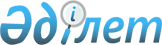 Шиелі аудандық мәслихатының 2018 жылғы 31 мамырдағы "Шиелі ауданы Гигант ауылдық округінің жергілікті қоғамдастық жиналысының Регламентін бекіту туралы" №24/8 шешіміне өзгерістер енгізу туралыҚызылорда облысы Шиелі аудандық мәслихатының 2021 жылғы 31 наурыздағы № 4/22 шешімі. Қызылорда облысының Әділет департаментінде 2021 жылғы 2 сәуірде № 8242 болып тіркелді
      "Құқықтық актілер туралы" Қазақстан Республикасының 2016 жылғы 6 сәуірдегі Заңының 26-бабына, "Қызылорда облысының кейбір әкімшілік-аумақтық бірліктерін қайта атау туралы" Қызылорда облысы әкімдігінің 2020 жылғы 11 желтоқсандағы №151 және Қызылорда облыстық мәслихатының 2020 жылғы 11 желтоқсандағы №522 бірлескен қаулысы мен шешіміне (нормативтік құқықтық актілерді мемлекеттік тіркеу тізілімінде 7934 нөмірімен тіркелген) сәйкес, Шиелі аудандық мәслихаты ШЕШІМ ҚАБЫЛДАДЫ: 
      1. Шиелі аудандық мәслихатының 2018 жылғы 31 мамырдағы "Шиелі ауданы Гигант ауылдық округінің жергілікті қоғамдастық жиналысының Регламентін бекіту туралы" №24/8 шешіміне (нормативтік құқықтық актілерді мемлекеттік тіркеу Тізілімінде 6327 нөмірімен тіркелген, 2018 жылғы 27 маусымда Қазақстан Республикасы нормативтік құқықтық актілерінің эталондық бақылау банкінде жарияланған) мынадай өзгерістер енгізілсін: 
      көрсетілген шешімнің тақырыбы мен 1-тармағында және шешіммен бекітілген Шиелі ауданы Гигант ауылдық округінің жергілікті қоғамдастық жиналысының Регламентінде:
      бүкіл мәтін бойынша "Гигант" деген сөздер тиісінше "Бәйтерек" деген сөздермен ауыстырылсын.
      2. Осы шешім алғашқы ресми жарияланған күнінен бастап қолданысқа енгізіледі. 
					© 2012. Қазақстан Республикасы Әділет министрлігінің «Қазақстан Республикасының Заңнама және құқықтық ақпарат институты» ШЖҚ РМК
				
      Шиелі аудандық мәслихаты сессиясының төрағасы 

Е. Женсикбаев

      Шиелі аудандық мәслихат хатшысы 

Т. Жағыпбаров
